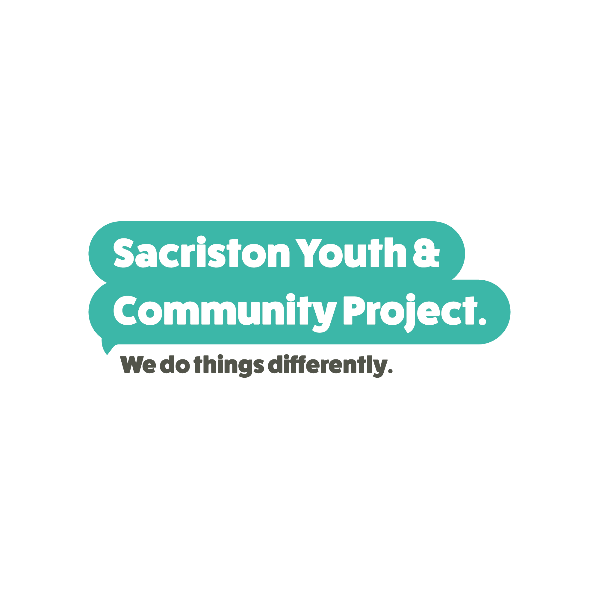 Emergency Contacts Over Christmas CompanyContact infoBusiness HoursCouncil Services – emergency social care & child welfare concerns including foster care03000267979Out of hours supportCouncil Services – Care Connect (community alarm service)03000262195Out of hours supportCouncil Services – Homeless or facing homelessness01388722538Out of hours supportCouncil Services – births, deaths and marriages services03000266000Out of hours supportCounty Durham & Darlington Fire and Rescue Service – advice about household fire safety0845 305 838324 hoursCrises Team (TEWV, Mental Health)0800 0516 17124 hoursDebt Advice National Debt Line 0808 808 4000Durham Food bank – food and fuel bank, £49 credit xFood and fuel vouchers 0300 330 9027 or 03000 260 2609am-5pmFreedom Programme Helpline01942 262 87024 hoursHarbour Domestic Violence 0300 020 252524 hoursHopelineUK (Support for under 35s at risk of suicide)08000684141Text 078600399679am - MidnightHousehold Emergency – Electricity if your power supply is interrupted080066887724 hoursHousehold Emergency – Gas, if you smell gas080011199924 hoursHousehold Emergency – Water080039308424 hoursHumankind Drug and Alcohol support01325 731 1609am – 5pmIf U Care Share0191 387 56619am – 5pmKooth Student Online emotional wellbeing and mental health supportwww.student.kooth.com24 hoursNational LGBT + – Domestic Abuse Helpline0800 999 542824 hoursNational Domestic Violence Helpline0808 200 024724 hoursNo Panic – Phobias and Anxiety Helpline0300 772 984410am-10pm every dayNo Panic – Youth Helpline0330 606 117410am-10pm every dayPrepayment Gas and Electric Temporary CreditContact Your supplier for temporary emergency credit if you have no moneyQwell Online emotional wellbeing and mental health supportwww.qwell.io24 hoursSacriston Salvation Army (food packages) Sacriston Areasacriston@salvationarmy.org.uk9am – 5pmSacriston Youth and Community Project (food, baby and care packages) Sacriston Area foodbank@sacristonyouthproject.co.uk10am  - 3pmTue & ThurSamaritans116 12324 hoursShout Crises Text ServicesText 8525824 hours Text About It Crises support, big or smallText Hello to 5080824 hoursVictim Support0808 1689 11124 hours